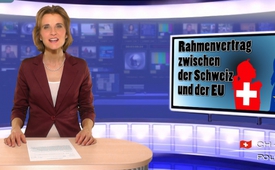 Intro (zur Serie zum Rahmenvertrag zwischen der Schweiz und EU)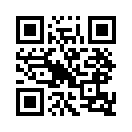 Die Schweiz steht mit der EU in Verhandlungen über einen Rahmenvertrag. Laut Bundesrat sei dieser Vertrag eine „Erneuerung des bilateralen Weges“. „Bilateral“ bedeutet, dass die Schweiz und die EU als Partner miteinander auf gleicher Augenhöhe Verhandlungen führen. Der Rahmenvertrag fordert von der Schweiz jedoch eine automatische Übernahme jeglichen EU-Rechts.Ich begrüsse Sie zur Sendereihe zum Rahmenvertrag zwischen der Schweiz und der EU.

Die Schweiz steht mit der EU in Verhandlungen über einen Rahmenvertrag. Laut Bundesrat sei dieser Vertrag eine „Erneuerung des bilateralen Weges“. „Bilateral“ bedeutet, dass die Schweiz und die EU als Partner miteinander auf gleicher Augenhöhe Verhandlungen führen.
Der Rahmenvertrag fordert von der Schweiz jedoch eine automatische Übernahme jeglichen EU-Rechts. Da ist nicht mehr die Rede von Verhandlungen zwischen gleichberechtigten Partnern. Die Schweiz hätte vielmehr, einem unterworfenen Staat oder einer Kolonie vergleichbar, widerspruchslos hinzunehmen, was Brüssel einseitig befiehlt. Eine solche Unterwerfungshaltung wäre demnach das Ende und nicht eine „Erneuerung“ oder „Wiederbelebung“ des bilateralen Weges. Der von Brüssel geforderte Rahmenvertrag ist nichts anderes als ein Unterwerfungsvertrag, welcher die Schweiz der EU gegenüber all ihrer Souveränität und direkten Demokratie beraubt. Dass dies vom Bundesrat in der Öffentlichkeit nicht klar kommuniziert wird, grenzt an Betrug und Irreführung des Volkes! Der Rahmenvertrag kommt einem schleichenden EU-Beitritt gleich und muss als Angriff auf das letzte souveräne Land in Europa angesehen werden.
Was die Schweiz als EU-Mitglied zu erwarten hätte, das zeigen folgende Auszüge aus der Rede von Nigel Farage im Europaparlament klar auf.von brm.Quellen:http://eu-no.ch/news/rahmenvertrag-nicht-erneuerung-vielmehr-zerstoerung-des-bilateralen-wegs_89Das könnte Sie auch interessieren:#RahmenvertragCH-EU - zwischen der Schweiz und der EU - www.kla.tv/RahmenvertragCH-EUKla.TV – Die anderen Nachrichten ... frei – unabhängig – unzensiert ...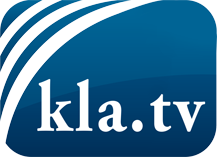 was die Medien nicht verschweigen sollten ...wenig Gehörtes vom Volk, für das Volk ...tägliche News ab 19:45 Uhr auf www.kla.tvDranbleiben lohnt sich!Kostenloses Abonnement mit wöchentlichen News per E-Mail erhalten Sie unter: www.kla.tv/aboSicherheitshinweis:Gegenstimmen werden leider immer weiter zensiert und unterdrückt. Solange wir nicht gemäß den Interessen und Ideologien der Systempresse berichten, müssen wir jederzeit damit rechnen, dass Vorwände gesucht werden, um Kla.TV zu sperren oder zu schaden.Vernetzen Sie sich darum heute noch internetunabhängig!
Klicken Sie hier: www.kla.tv/vernetzungLizenz:    Creative Commons-Lizenz mit Namensnennung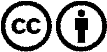 Verbreitung und Wiederaufbereitung ist mit Namensnennung erwünscht! Das Material darf jedoch nicht aus dem Kontext gerissen präsentiert werden. Mit öffentlichen Geldern (GEZ, Serafe, GIS, ...) finanzierte Institutionen ist die Verwendung ohne Rückfrage untersagt. Verstöße können strafrechtlich verfolgt werden.